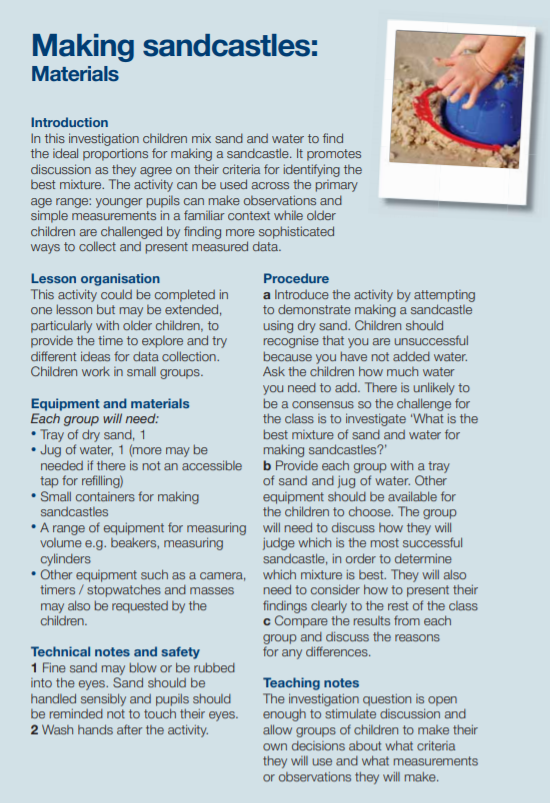 TopicOnce upon a time Once upon a time Once upon a time Once upon a time Once upon a time Once upon a time Science  UnitEveryday materials  Everyday materials  Everyday materials  Everyday materials  Everyday materials  Everyday materials  Curriculum ObjectivesContent:Identify and compare the suitability of a variety of everyday materials, including wood, metal, plastic, glass, brick, rock, paper and cardboard for particular uses. (Lesson 1-3)Find out how the shapes of solid objects made from some materials can be changed by squashing, bending, twisting and stretching. (L8-9)Working scientifically: Ask simple questions using everyday language and year 2 scientific language. (Anchor Tasks)With support, suggest some ideas regarding the method. (Lesson 4, 8)Make a simple prediction about what might happen. (Lesson 4, 8)As a group, follow instructions to perform simple tests/comparative tests. (Lesson 5, 9)Gather and record simple data, using a variety of pre-constructed tables/charts (tally charts) (Lesson 5, 9)With support and scaffolds, begin to simply record how to set up and complete a test using pictures and simple scientific language. (Lesson 6, 10)Talk about findings using simple scientific language from year 2.  (Lesson 6, 10)With support, recognise if results matched predictions.  (Lesson 6, 10)Recognise that questions can be answered in different ways such as: observing changes over time, grouping and classifying, simple tests, researching using secondary sources and noticing patterns.Content:Identify and compare the suitability of a variety of everyday materials, including wood, metal, plastic, glass, brick, rock, paper and cardboard for particular uses. (Lesson 1-3)Find out how the shapes of solid objects made from some materials can be changed by squashing, bending, twisting and stretching. (L8-9)Working scientifically: Ask simple questions using everyday language and year 2 scientific language. (Anchor Tasks)With support, suggest some ideas regarding the method. (Lesson 4, 8)Make a simple prediction about what might happen. (Lesson 4, 8)As a group, follow instructions to perform simple tests/comparative tests. (Lesson 5, 9)Gather and record simple data, using a variety of pre-constructed tables/charts (tally charts) (Lesson 5, 9)With support and scaffolds, begin to simply record how to set up and complete a test using pictures and simple scientific language. (Lesson 6, 10)Talk about findings using simple scientific language from year 2.  (Lesson 6, 10)With support, recognise if results matched predictions.  (Lesson 6, 10)Recognise that questions can be answered in different ways such as: observing changes over time, grouping and classifying, simple tests, researching using secondary sources and noticing patterns.Content:Identify and compare the suitability of a variety of everyday materials, including wood, metal, plastic, glass, brick, rock, paper and cardboard for particular uses. (Lesson 1-3)Find out how the shapes of solid objects made from some materials can be changed by squashing, bending, twisting and stretching. (L8-9)Working scientifically: Ask simple questions using everyday language and year 2 scientific language. (Anchor Tasks)With support, suggest some ideas regarding the method. (Lesson 4, 8)Make a simple prediction about what might happen. (Lesson 4, 8)As a group, follow instructions to perform simple tests/comparative tests. (Lesson 5, 9)Gather and record simple data, using a variety of pre-constructed tables/charts (tally charts) (Lesson 5, 9)With support and scaffolds, begin to simply record how to set up and complete a test using pictures and simple scientific language. (Lesson 6, 10)Talk about findings using simple scientific language from year 2.  (Lesson 6, 10)With support, recognise if results matched predictions.  (Lesson 6, 10)Recognise that questions can be answered in different ways such as: observing changes over time, grouping and classifying, simple tests, researching using secondary sources and noticing patterns.Content:Identify and compare the suitability of a variety of everyday materials, including wood, metal, plastic, glass, brick, rock, paper and cardboard for particular uses. (Lesson 1-3)Find out how the shapes of solid objects made from some materials can be changed by squashing, bending, twisting and stretching. (L8-9)Working scientifically: Ask simple questions using everyday language and year 2 scientific language. (Anchor Tasks)With support, suggest some ideas regarding the method. (Lesson 4, 8)Make a simple prediction about what might happen. (Lesson 4, 8)As a group, follow instructions to perform simple tests/comparative tests. (Lesson 5, 9)Gather and record simple data, using a variety of pre-constructed tables/charts (tally charts) (Lesson 5, 9)With support and scaffolds, begin to simply record how to set up and complete a test using pictures and simple scientific language. (Lesson 6, 10)Talk about findings using simple scientific language from year 2.  (Lesson 6, 10)With support, recognise if results matched predictions.  (Lesson 6, 10)Recognise that questions can be answered in different ways such as: observing changes over time, grouping and classifying, simple tests, researching using secondary sources and noticing patterns.Content:Identify and compare the suitability of a variety of everyday materials, including wood, metal, plastic, glass, brick, rock, paper and cardboard for particular uses. (Lesson 1-3)Find out how the shapes of solid objects made from some materials can be changed by squashing, bending, twisting and stretching. (L8-9)Working scientifically: Ask simple questions using everyday language and year 2 scientific language. (Anchor Tasks)With support, suggest some ideas regarding the method. (Lesson 4, 8)Make a simple prediction about what might happen. (Lesson 4, 8)As a group, follow instructions to perform simple tests/comparative tests. (Lesson 5, 9)Gather and record simple data, using a variety of pre-constructed tables/charts (tally charts) (Lesson 5, 9)With support and scaffolds, begin to simply record how to set up and complete a test using pictures and simple scientific language. (Lesson 6, 10)Talk about findings using simple scientific language from year 2.  (Lesson 6, 10)With support, recognise if results matched predictions.  (Lesson 6, 10)Recognise that questions can be answered in different ways such as: observing changes over time, grouping and classifying, simple tests, researching using secondary sources and noticing patterns.Content:Identify and compare the suitability of a variety of everyday materials, including wood, metal, plastic, glass, brick, rock, paper and cardboard for particular uses. (Lesson 1-3)Find out how the shapes of solid objects made from some materials can be changed by squashing, bending, twisting and stretching. (L8-9)Working scientifically: Ask simple questions using everyday language and year 2 scientific language. (Anchor Tasks)With support, suggest some ideas regarding the method. (Lesson 4, 8)Make a simple prediction about what might happen. (Lesson 4, 8)As a group, follow instructions to perform simple tests/comparative tests. (Lesson 5, 9)Gather and record simple data, using a variety of pre-constructed tables/charts (tally charts) (Lesson 5, 9)With support and scaffolds, begin to simply record how to set up and complete a test using pictures and simple scientific language. (Lesson 6, 10)Talk about findings using simple scientific language from year 2.  (Lesson 6, 10)With support, recognise if results matched predictions.  (Lesson 6, 10)Recognise that questions can be answered in different ways such as: observing changes over time, grouping and classifying, simple tests, researching using secondary sources and noticing patterns.Lesson ObjectivesWeek 1Week 2Week 3Week 4Week 5Week 6Lesson ObjectivesTo learn about the uses of materials. To learn to group materials based on their uses. To learn to compare the suitability of materials. To learn to plan an investigation. To learn to test materials.To learn to present findings. Lesson ObjectivesWeek 7Week 8Week 9Week 10Week 11 Week 12 Lesson ObjectivesTo learn to explore how materials can be changed.To learn to plan an investigation.To learn to investigate materials can be changed.To learn to present findings.To learn how new materials were created. To learn about recycling.Key Vocabulary Year 1 vocab +elasticfoilrubberwoolspongeKey Vocabulary opaquetranslucenttransparentreflectivenon-reflectiveflexibleKey Vocabulary rigidshapepushpulltwistsquashKey Vocabulary bendstretchrollingpressingprediction instructionsKey Vocabulary testfindings/resultsGather data Record – (tally) chart, diagram, data, pictogramquestionsanswers sortcompareclassifygroupPossible lesson ideasLesson 1: Complete a survey around the school about the different ways materials are used in schools e.g wood – table, shelfLesson 2: Use hoops to group materials based on their uses and begin to justify their choice for grouping them. Pupils to come up with their own groups. Lesson 4-6: Investigation ideas based on properties: Which material is the most transparent to make a window? What material would be the strongest to build a castle for a princess?What material would be the strongest to build a bridge for Three Billy Goats Gruff? Which material stretches the most? Which type of kitchen roll is the most absorbent for Cinderella to use to mop up?Which materials are the most flammable? (Great Fire of London)Which material bends the most? https://explorify.wellcome.ac.uk/en/activities/the-big-question/which-is-the-bendiestLesson 7: Range of materials for pupils to explore the effects of squashing, bending, twisting and stretching https://www.hamilton-trust.org.uk/science/year-2-science/everyday-materials-squash-bend-twist-stretch/ Lesson 8-10 https://www.hamilton-trust.org.uk/science/year-2-science/everyday-materials-squash-bend-twist-stretch/ Investigation ideas based on changes to material: Which ball is the bounciest? Which material stretches the most?Which is the strongest paper?Lesson 11: Learn about new materials made by John Dunlop (tyres) https://developingexperts.com/s/missions/55  Learn about new materials made by John McAdam (tarmac) https://developingexperts.com/s/missions/57 Lesson 12: Re-using plastic -https://explorify.wellcome.ac.uk/en/activities/problem-solvers/plastic-fantastic Whole unit plans https://developingexperts.com/s/unit-library/units/10 Whole unit plans https://www.hamilton-trust.org.uk/science/year-2-science/everyday-materials-materials-matter/Lesson 1: Complete a survey around the school about the different ways materials are used in schools e.g wood – table, shelfLesson 2: Use hoops to group materials based on their uses and begin to justify their choice for grouping them. Pupils to come up with their own groups. Lesson 4-6: Investigation ideas based on properties: Which material is the most transparent to make a window? What material would be the strongest to build a castle for a princess?What material would be the strongest to build a bridge for Three Billy Goats Gruff? Which material stretches the most? Which type of kitchen roll is the most absorbent for Cinderella to use to mop up?Which materials are the most flammable? (Great Fire of London)Which material bends the most? https://explorify.wellcome.ac.uk/en/activities/the-big-question/which-is-the-bendiestLesson 7: Range of materials for pupils to explore the effects of squashing, bending, twisting and stretching https://www.hamilton-trust.org.uk/science/year-2-science/everyday-materials-squash-bend-twist-stretch/ Lesson 8-10 https://www.hamilton-trust.org.uk/science/year-2-science/everyday-materials-squash-bend-twist-stretch/ Investigation ideas based on changes to material: Which ball is the bounciest? Which material stretches the most?Which is the strongest paper?Lesson 11: Learn about new materials made by John Dunlop (tyres) https://developingexperts.com/s/missions/55  Learn about new materials made by John McAdam (tarmac) https://developingexperts.com/s/missions/57 Lesson 12: Re-using plastic -https://explorify.wellcome.ac.uk/en/activities/problem-solvers/plastic-fantastic Whole unit plans https://developingexperts.com/s/unit-library/units/10 Whole unit plans https://www.hamilton-trust.org.uk/science/year-2-science/everyday-materials-materials-matter/Lesson 1: Complete a survey around the school about the different ways materials are used in schools e.g wood – table, shelfLesson 2: Use hoops to group materials based on their uses and begin to justify their choice for grouping them. Pupils to come up with their own groups. Lesson 4-6: Investigation ideas based on properties: Which material is the most transparent to make a window? What material would be the strongest to build a castle for a princess?What material would be the strongest to build a bridge for Three Billy Goats Gruff? Which material stretches the most? Which type of kitchen roll is the most absorbent for Cinderella to use to mop up?Which materials are the most flammable? (Great Fire of London)Which material bends the most? https://explorify.wellcome.ac.uk/en/activities/the-big-question/which-is-the-bendiestLesson 7: Range of materials for pupils to explore the effects of squashing, bending, twisting and stretching https://www.hamilton-trust.org.uk/science/year-2-science/everyday-materials-squash-bend-twist-stretch/ Lesson 8-10 https://www.hamilton-trust.org.uk/science/year-2-science/everyday-materials-squash-bend-twist-stretch/ Investigation ideas based on changes to material: Which ball is the bounciest? Which material stretches the most?Which is the strongest paper?Lesson 11: Learn about new materials made by John Dunlop (tyres) https://developingexperts.com/s/missions/55  Learn about new materials made by John McAdam (tarmac) https://developingexperts.com/s/missions/57 Lesson 12: Re-using plastic -https://explorify.wellcome.ac.uk/en/activities/problem-solvers/plastic-fantastic Whole unit plans https://developingexperts.com/s/unit-library/units/10 Whole unit plans https://www.hamilton-trust.org.uk/science/year-2-science/everyday-materials-materials-matter/Lesson 1: Complete a survey around the school about the different ways materials are used in schools e.g wood – table, shelfLesson 2: Use hoops to group materials based on their uses and begin to justify their choice for grouping them. Pupils to come up with their own groups. Lesson 4-6: Investigation ideas based on properties: Which material is the most transparent to make a window? What material would be the strongest to build a castle for a princess?What material would be the strongest to build a bridge for Three Billy Goats Gruff? Which material stretches the most? Which type of kitchen roll is the most absorbent for Cinderella to use to mop up?Which materials are the most flammable? (Great Fire of London)Which material bends the most? https://explorify.wellcome.ac.uk/en/activities/the-big-question/which-is-the-bendiestLesson 7: Range of materials for pupils to explore the effects of squashing, bending, twisting and stretching https://www.hamilton-trust.org.uk/science/year-2-science/everyday-materials-squash-bend-twist-stretch/ Lesson 8-10 https://www.hamilton-trust.org.uk/science/year-2-science/everyday-materials-squash-bend-twist-stretch/ Investigation ideas based on changes to material: Which ball is the bounciest? Which material stretches the most?Which is the strongest paper?Lesson 11: Learn about new materials made by John Dunlop (tyres) https://developingexperts.com/s/missions/55  Learn about new materials made by John McAdam (tarmac) https://developingexperts.com/s/missions/57 Lesson 12: Re-using plastic -https://explorify.wellcome.ac.uk/en/activities/problem-solvers/plastic-fantastic Whole unit plans https://developingexperts.com/s/unit-library/units/10 Whole unit plans https://www.hamilton-trust.org.uk/science/year-2-science/everyday-materials-materials-matter/Lesson 1: Complete a survey around the school about the different ways materials are used in schools e.g wood – table, shelfLesson 2: Use hoops to group materials based on their uses and begin to justify their choice for grouping them. Pupils to come up with their own groups. Lesson 4-6: Investigation ideas based on properties: Which material is the most transparent to make a window? What material would be the strongest to build a castle for a princess?What material would be the strongest to build a bridge for Three Billy Goats Gruff? Which material stretches the most? Which type of kitchen roll is the most absorbent for Cinderella to use to mop up?Which materials are the most flammable? (Great Fire of London)Which material bends the most? https://explorify.wellcome.ac.uk/en/activities/the-big-question/which-is-the-bendiestLesson 7: Range of materials for pupils to explore the effects of squashing, bending, twisting and stretching https://www.hamilton-trust.org.uk/science/year-2-science/everyday-materials-squash-bend-twist-stretch/ Lesson 8-10 https://www.hamilton-trust.org.uk/science/year-2-science/everyday-materials-squash-bend-twist-stretch/ Investigation ideas based on changes to material: Which ball is the bounciest? Which material stretches the most?Which is the strongest paper?Lesson 11: Learn about new materials made by John Dunlop (tyres) https://developingexperts.com/s/missions/55  Learn about new materials made by John McAdam (tarmac) https://developingexperts.com/s/missions/57 Lesson 12: Re-using plastic -https://explorify.wellcome.ac.uk/en/activities/problem-solvers/plastic-fantastic Whole unit plans https://developingexperts.com/s/unit-library/units/10 Whole unit plans https://www.hamilton-trust.org.uk/science/year-2-science/everyday-materials-materials-matter/Lesson 1: Complete a survey around the school about the different ways materials are used in schools e.g wood – table, shelfLesson 2: Use hoops to group materials based on their uses and begin to justify their choice for grouping them. Pupils to come up with their own groups. Lesson 4-6: Investigation ideas based on properties: Which material is the most transparent to make a window? What material would be the strongest to build a castle for a princess?What material would be the strongest to build a bridge for Three Billy Goats Gruff? Which material stretches the most? Which type of kitchen roll is the most absorbent for Cinderella to use to mop up?Which materials are the most flammable? (Great Fire of London)Which material bends the most? https://explorify.wellcome.ac.uk/en/activities/the-big-question/which-is-the-bendiestLesson 7: Range of materials for pupils to explore the effects of squashing, bending, twisting and stretching https://www.hamilton-trust.org.uk/science/year-2-science/everyday-materials-squash-bend-twist-stretch/ Lesson 8-10 https://www.hamilton-trust.org.uk/science/year-2-science/everyday-materials-squash-bend-twist-stretch/ Investigation ideas based on changes to material: Which ball is the bounciest? Which material stretches the most?Which is the strongest paper?Lesson 11: Learn about new materials made by John Dunlop (tyres) https://developingexperts.com/s/missions/55  Learn about new materials made by John McAdam (tarmac) https://developingexperts.com/s/missions/57 Lesson 12: Re-using plastic -https://explorify.wellcome.ac.uk/en/activities/problem-solvers/plastic-fantastic Whole unit plans https://developingexperts.com/s/unit-library/units/10 Whole unit plans https://www.hamilton-trust.org.uk/science/year-2-science/everyday-materials-materials-matter/